МЕНЬЮ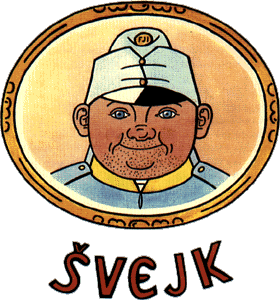 1.4.2015Ужин:/85,-kč/      Куринное филе с ветчиной,варенный картофель,гарнир2.4.2015Обед:/85,-kč/      Суп франкфуртский с картошкой                             1)  Голландский шницель с сыром,картофельное пюре,огурец
                             2)  жареная свинина, квашеная капуста, вареники
                             3)  Грибное ризотто с овощамиУжин:/85,-kč/       1)  Спагетти ,,Bolognese“посыпанные сыром эйдам                                                                                       
                              2)  Объектив на густо копченое мясо и яйца, кислые маринады, хлеб3.4.2015Обед:/85,-kč/     Лук-порей суп                            1) Свиные отбивные, картофельное пюре, овощи 
                            2)  Вареники на пару, масло, сахар
                            3)  Печеный картофель с яйцом и сыром фета                                                                               Ужин:/85,-kč/    1)  Жареный сыр, картофель фри, соус тартар
                            2)  Овощное ризотто с сыром4.4.2015 Обед:/85,-kč/    Куриный суп с лапшой                            1) Филе говядины с сливочным соусом и кнедликами 
                            2) Природные нарезанный стейк, картофель отварной с маслом
                            3)  Жареные брокколи, картофель, салат из овощейУжин:/85,-kč/     1)  Гордон блю из мяса индейки, картофель, овощи
                            2)  Паста салат с куриными самородками  5.4.2015Обед:/85,-kč/     Говяжий бульон                           1)  Жареная курица со сливочным маслом, ветчиной риса
                           2)   Стейк из свинины, картофель, соус        
                           3)  Море трески стейк, картофель с петрушкойУжин:/85,-kč/     1) Жареная треска, венский картофельный салат  
                            2)  Пряный свинины смесь на внутреннем картофельный блин6.4.2015Обед:/85,-kč/    Tоматный суп с рисом                          1)  Запеченные макароны со шпинатом и яйцом, салат из капусты
                          2)   Свиные жаркое с красной капустой и картофельными клецками
                          3)  Жареный цыпленок стейк, картофель фри